3. pielikums Ministru kabineta 2019. gada 16. aprīļanoteikumiem Nr. 160Salacgrīvas ostas ārējais reids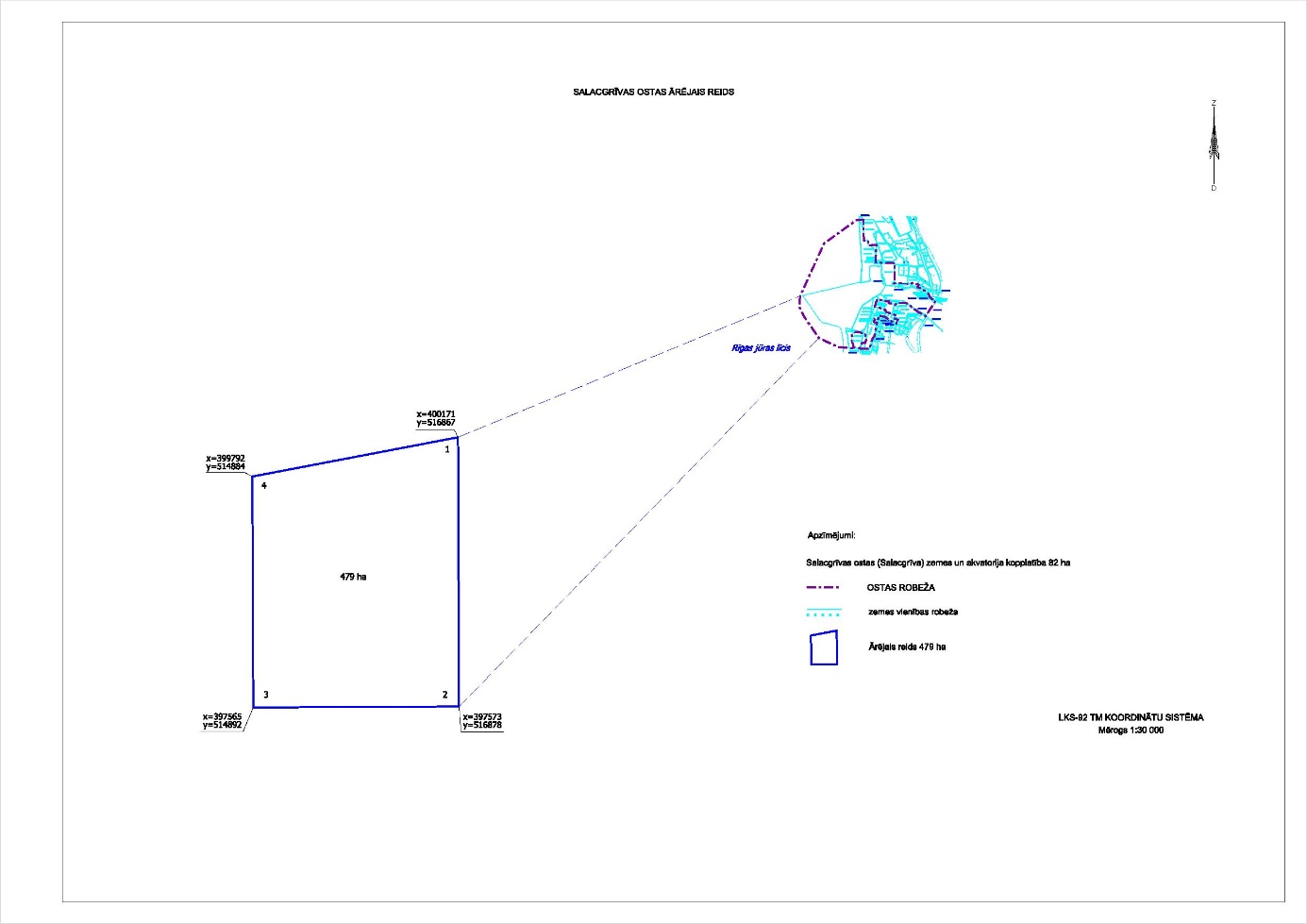 Satiksmes ministra vietā –veselības ministre	I. Viņķele